LEBENSLAUFBerufserfahrungMM.JJJJ - heute	Name deines aktuellen Arbeitgebers, MusterstadtTitel der Position Liste in Stichpunkten die wichtigsten Tätigkeiten auf Die Anordnung erfolgt nach Wichtigkeit und Häufigkeit Die aufgezählten Tätigkeiten sollten verdeutlichen, dass du die erforderlichen Kenntnisse und Erfahrungen für die angestrebte Stelle mitbringst Verwende für die Beschreibung der Aufgaben Schlüsselwörter aus der Stellenanzeige MM.JJJJ – MM.JJJJ	Name deines vorherigen Arbeitgebers, BeispielcityTitel der vorherigen PositionSchul- und BerufsausbildungMM.JJJJ – MM.JJJJ	Name deiner Universität / Fachhochschule, MusterstadtStudiengang: Name des Studiengangs Abschluss: Titel des Abschlusses Ist die Abschlussnote gut, kann auch diese erwähnt werdenFort- und weiterbildungenMM.JJJJ – MM.JJJJ	Name des Bildungsträgers, Beispielhausen	Titel der Fort- bzw. WeiterbildungWeitere Fähigkeiten und KenntnisseSprachkenntnisse	Deutsch, Muttersprache	Englisch, fließend in Wort und Schrift	Spanisch, sehr gute Kenntnisse Softwarekenntnisse	Microsoft Word, Excel, PowerPoint, Outlook	Adobe Photoshop und InDesign Führerschein	Klasse BMusterdorf, 08.06.2022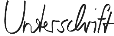 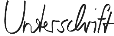 Maria MusterProbleme bei der Bewerbung? Wir empfehlen: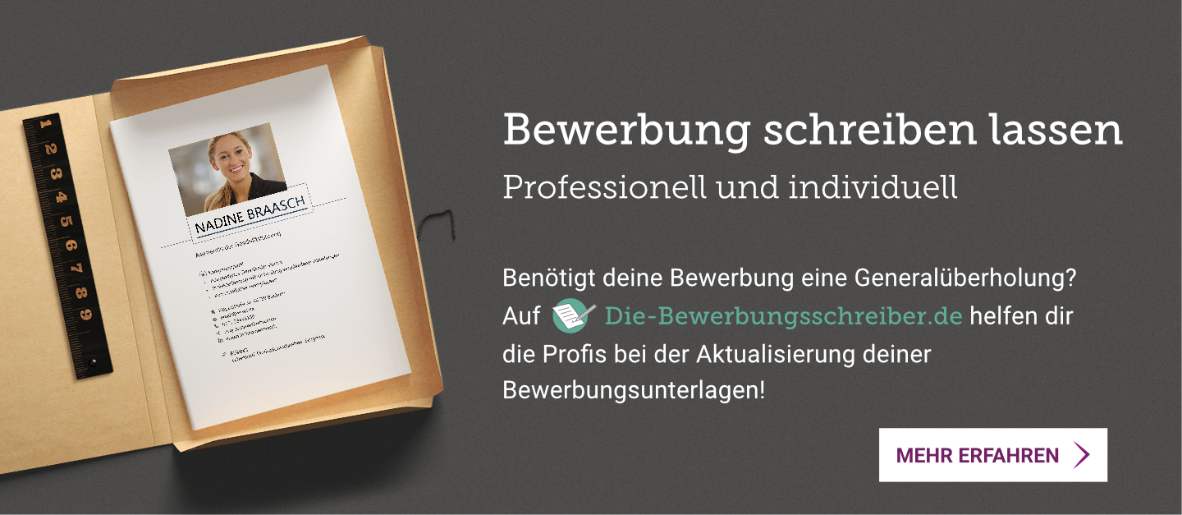 die-bewerbungsschreiber.de